                                Заключительное слово автора.( выдержки из конкурсного материала «Музейная история» 2018год)     15 мая наша школа отмечает 138-летие… Мы, бывшие ученики школы, всегда будем помнить страницы школьной жизни, наших учителей. Ведь, пока мы помним свое прошлое, у нас есть будущее! Пусть эта маленькая частичка памяти хранится в нашем школьном музее. И мы хотим научить своих детей уважать, ценить, оберегать эту память.    «Память- это медная доска, на которой вырезаны буквы,которые время незаметно сглаживает, если порой не возобновлять их резцом»                                                                                                Дж. Локк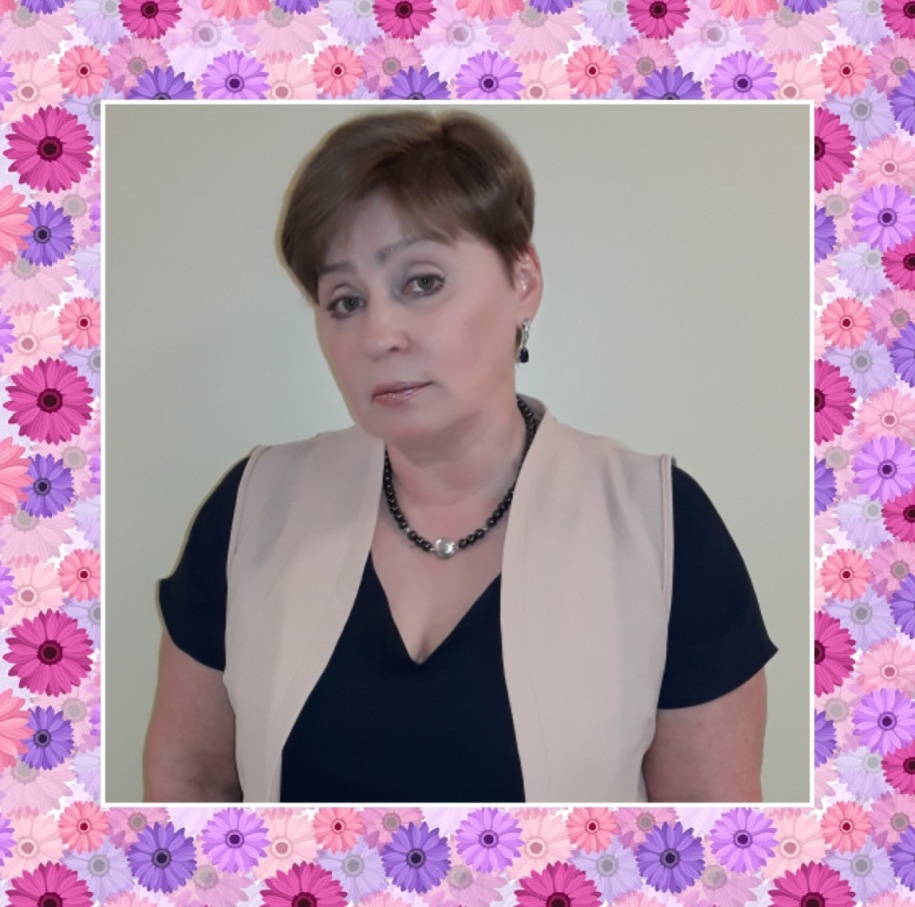 Приложение. Фотографии из музейного архива:«Здесь был детский дом» - 1945год«Список воспитанников детского дома» - 1955год«Воспитанники детского дома» -1949год,2класс,воспитатель Пенкина Нина Ивановна«Воспитанники детского дома» - 1955год, в центре вожатая Раиса Ивановна Новикова«Школьники 5 класса» -1951год,учителя и воспитатели(справа-налево) Валентин Сергеевич Могила, Нина Ивановна Пенкина,Иван васильевич Алин«Воспитанники детского дома» -1954год,11- Пенкина нина Ивановна,25-Миронов Всеволод Владимирович, 1- Лебедев Слава,2- Павлова Феня,3-Лобода Маша,4-? 5-Лобода Люда,6-9-?,10-Ринтына(Макарова) Катя,12- Кококина(Сороковенко)Катя,13-Келеру(Рольтыргина) Лиза,14-?,15-? Лида, 16-?,17-Омрын Женя,18- Айнаургин Федя, 19- Илли Боря,20-21-?, 22- Панкрашкин Толя, 23- Березкин Аксен, 24- ? Карлуша, 26-? (фото прислал в музей бывший вожатый школы ,житель села Марково Петр Александрович Куркутский из Хабаровска).«Одна из первых школ» - 1955год,бывший дом купца Свенсона«Выпуск 1959 года»«Такими мы были…» - серия фото из альбома о школьной жизни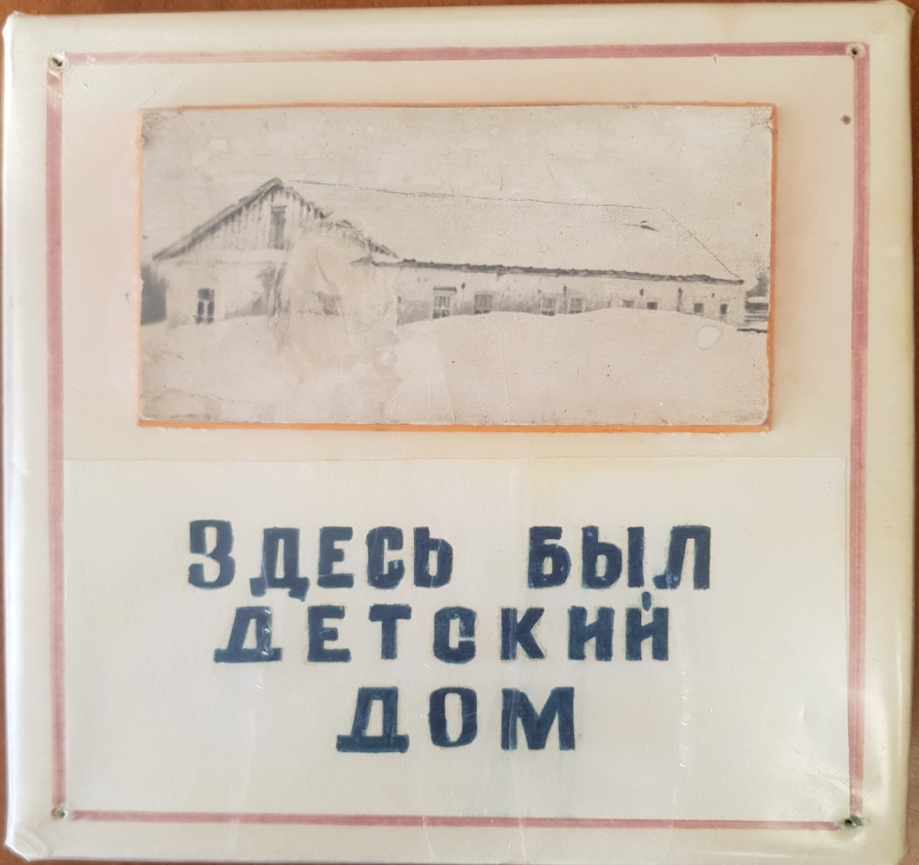 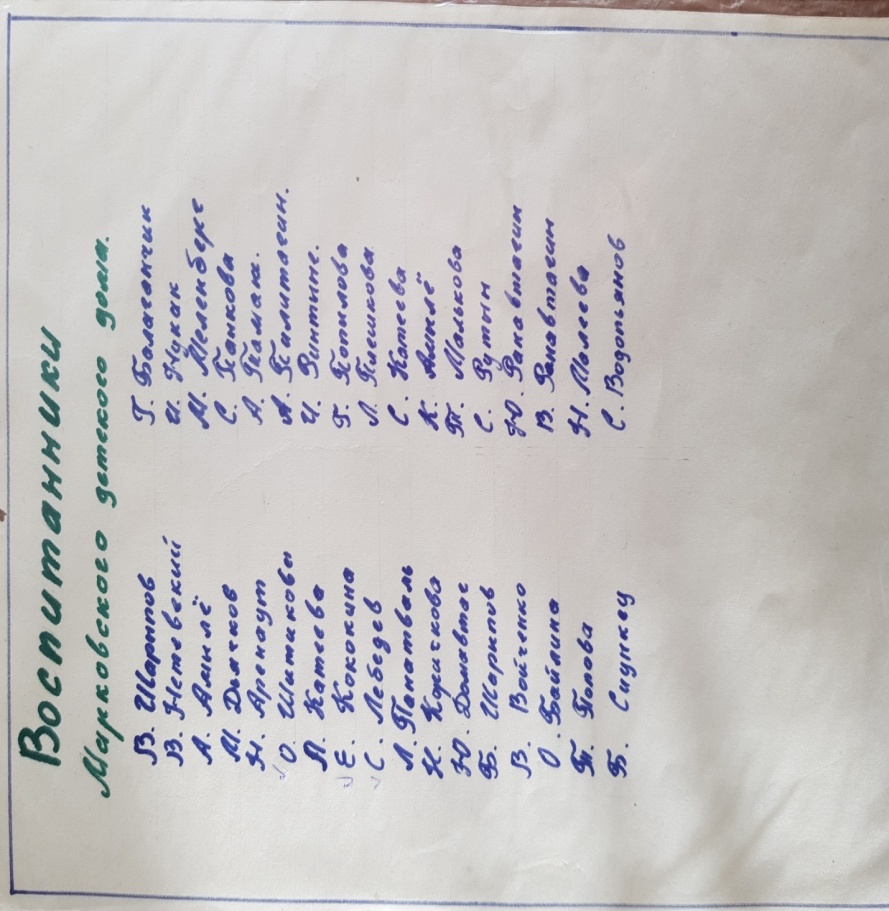 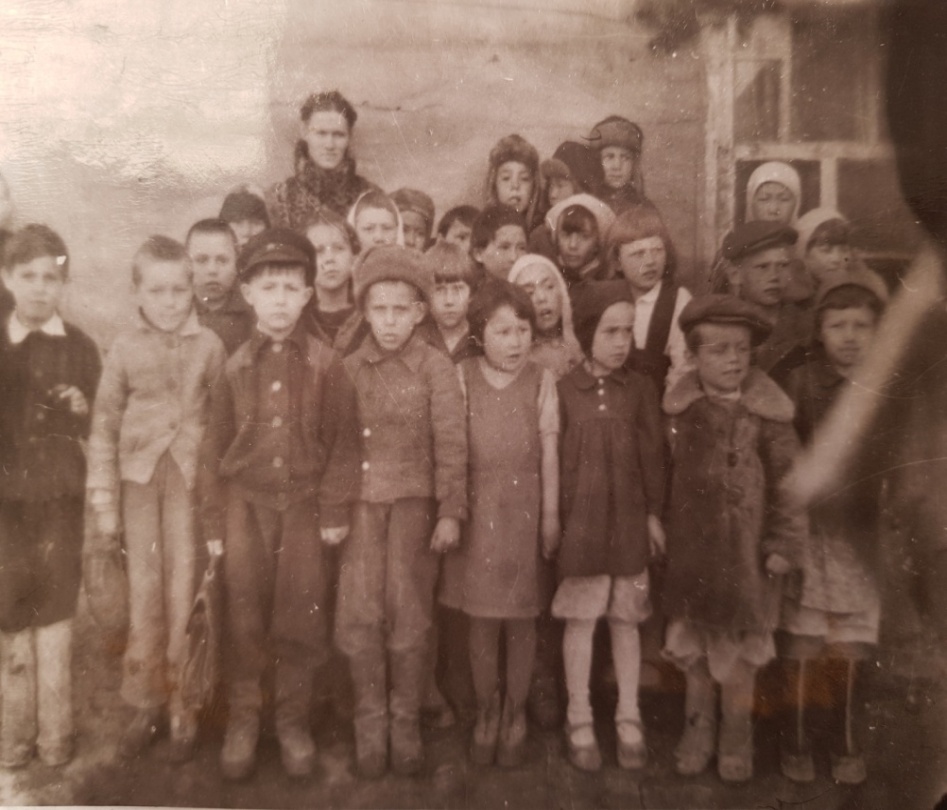 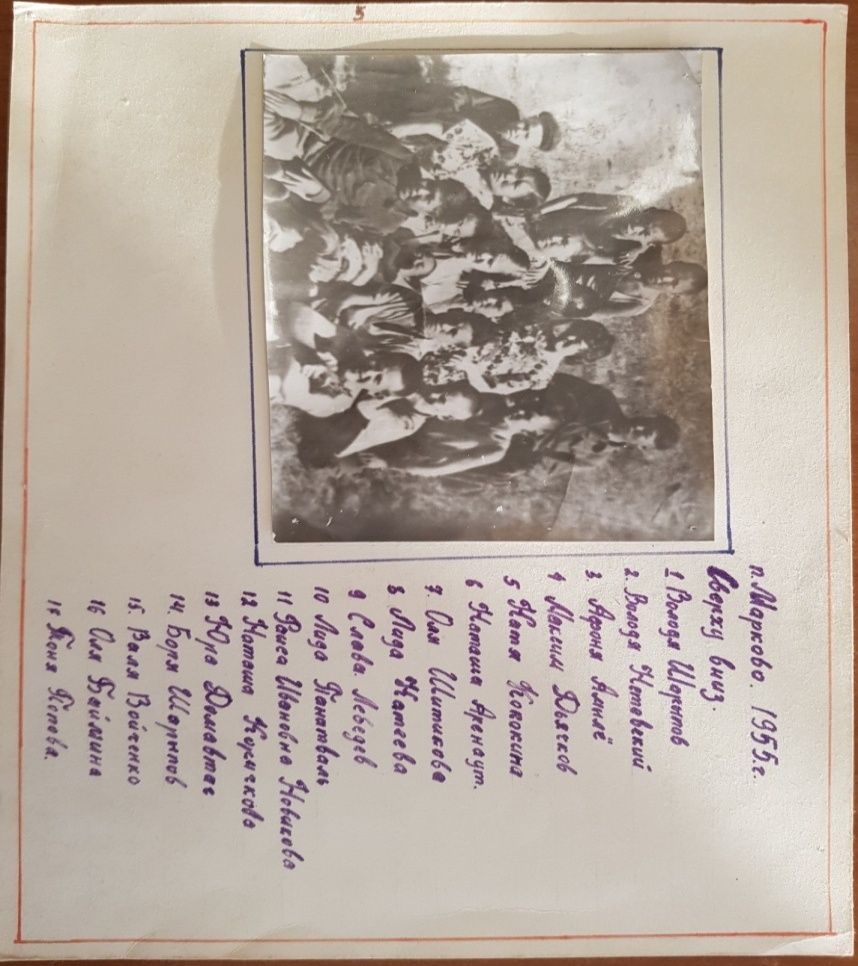 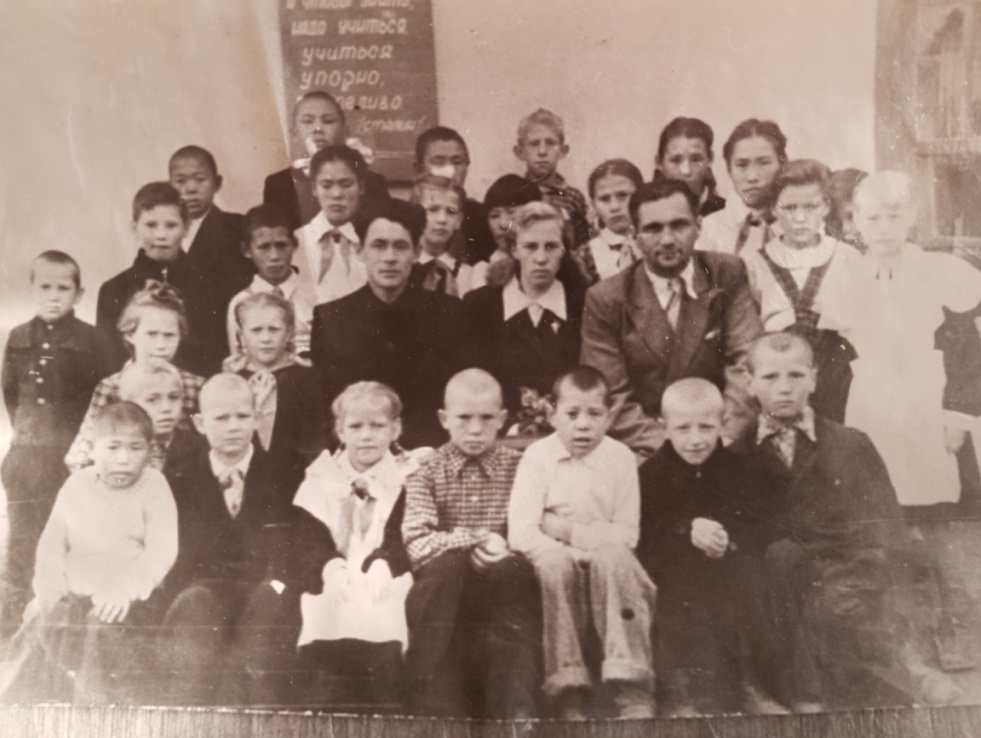 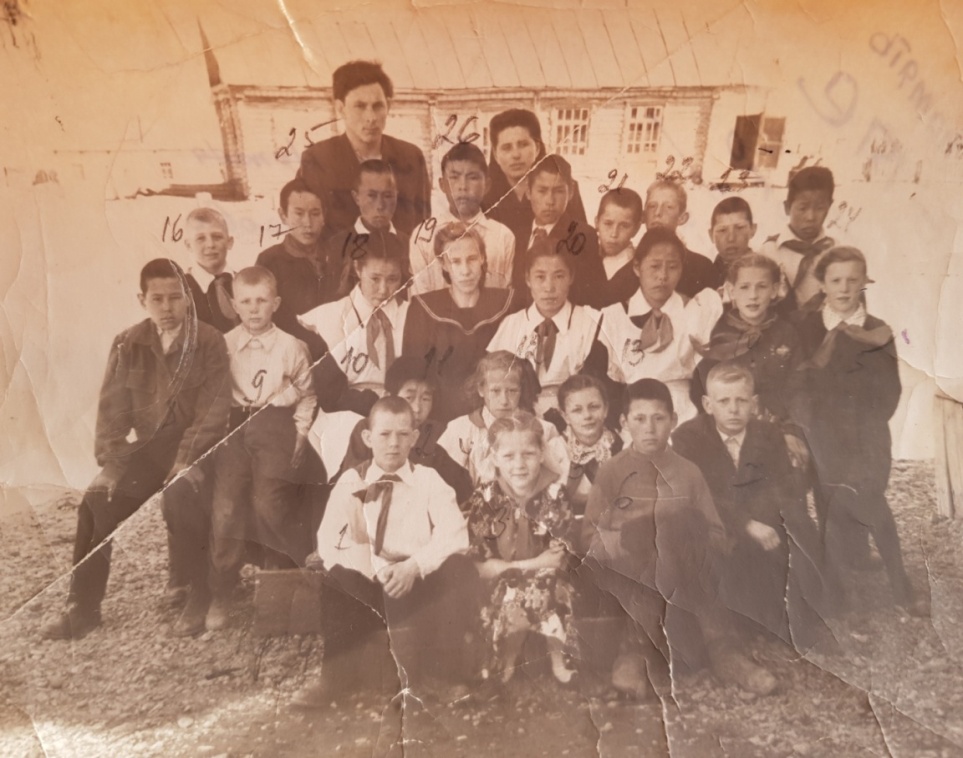 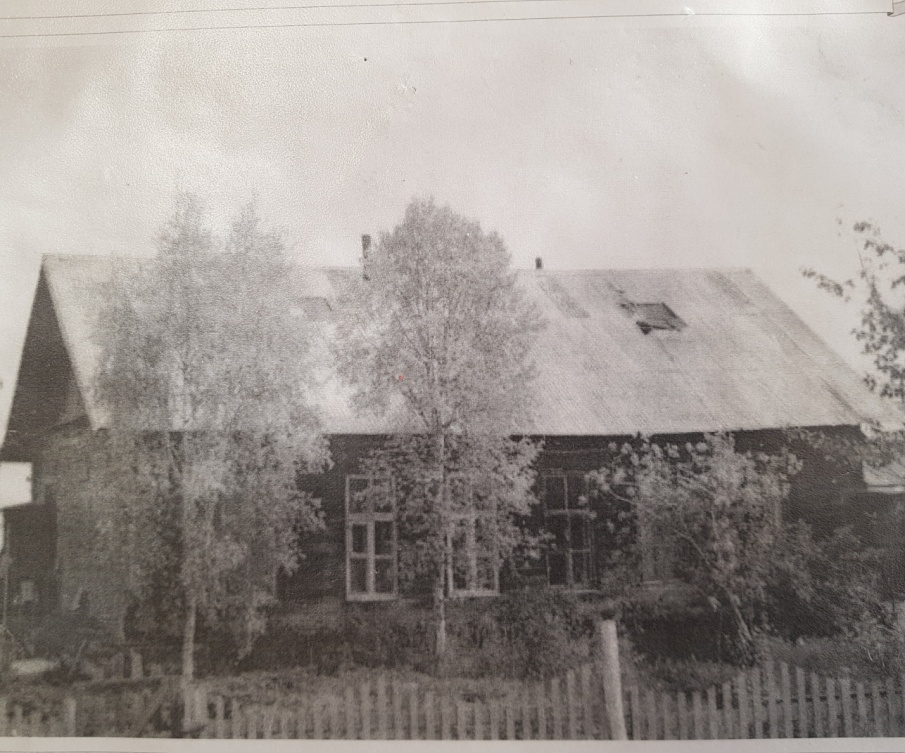 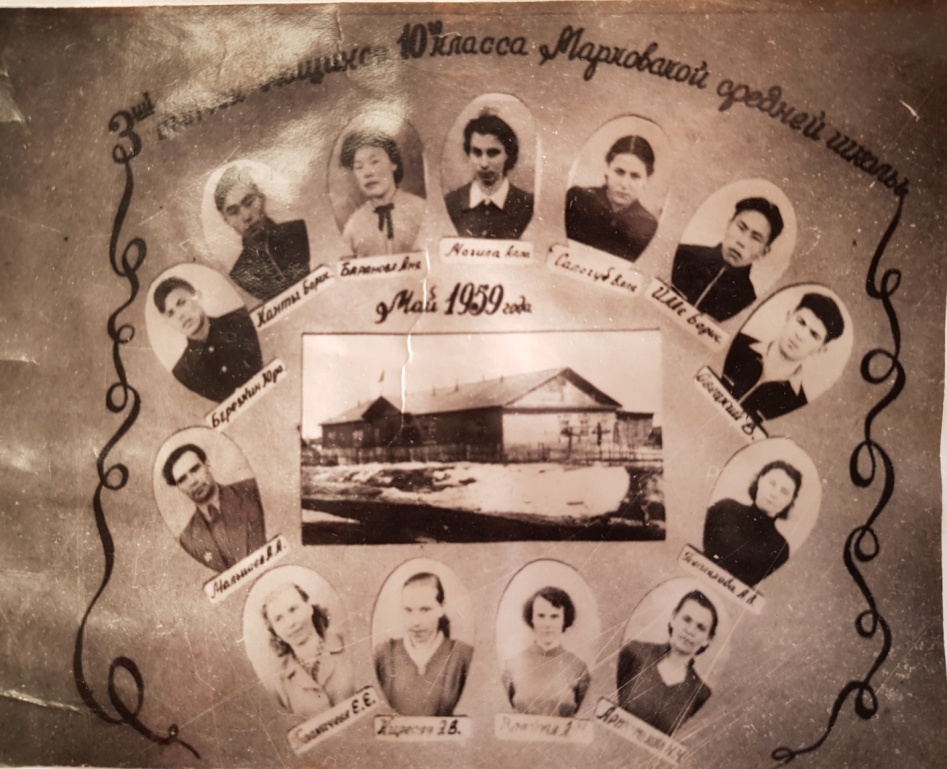 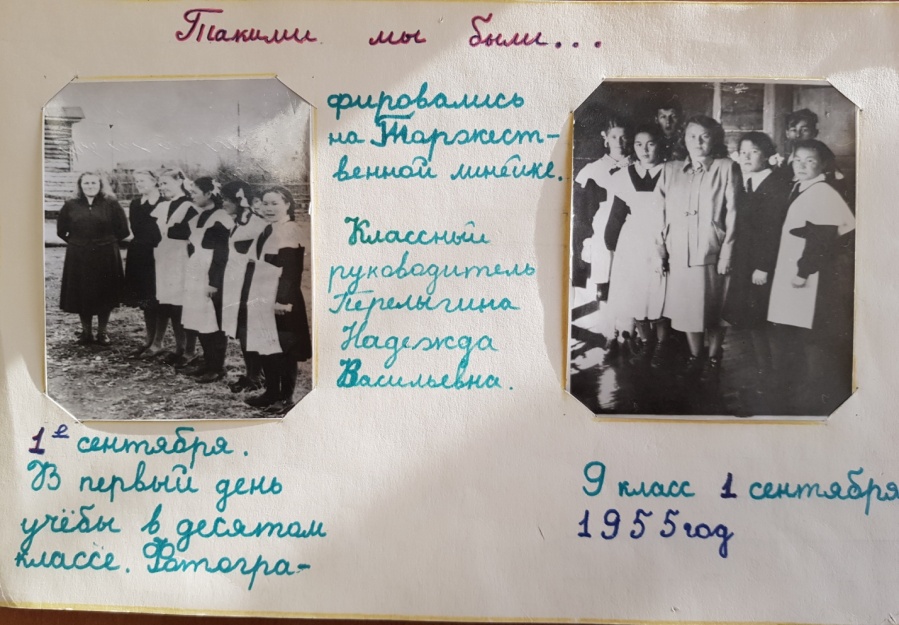 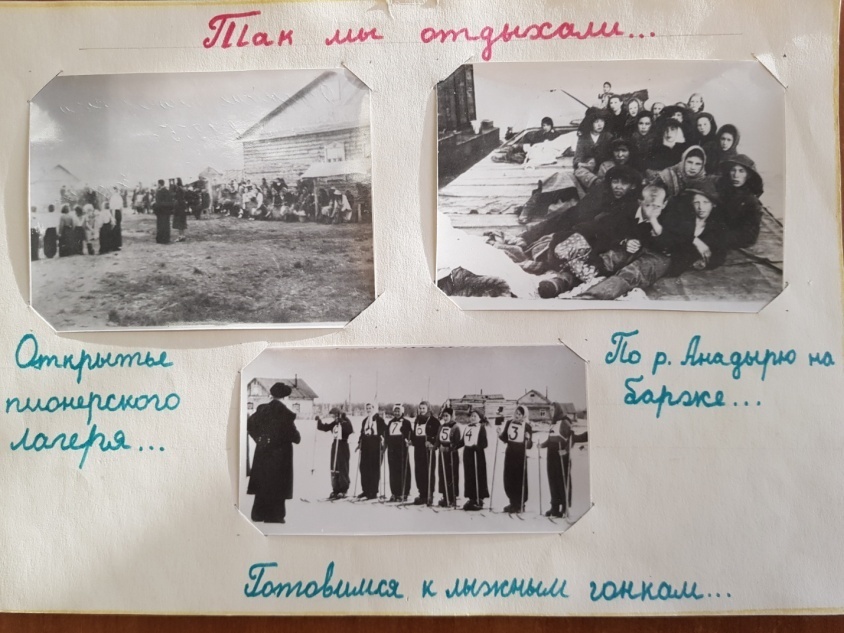 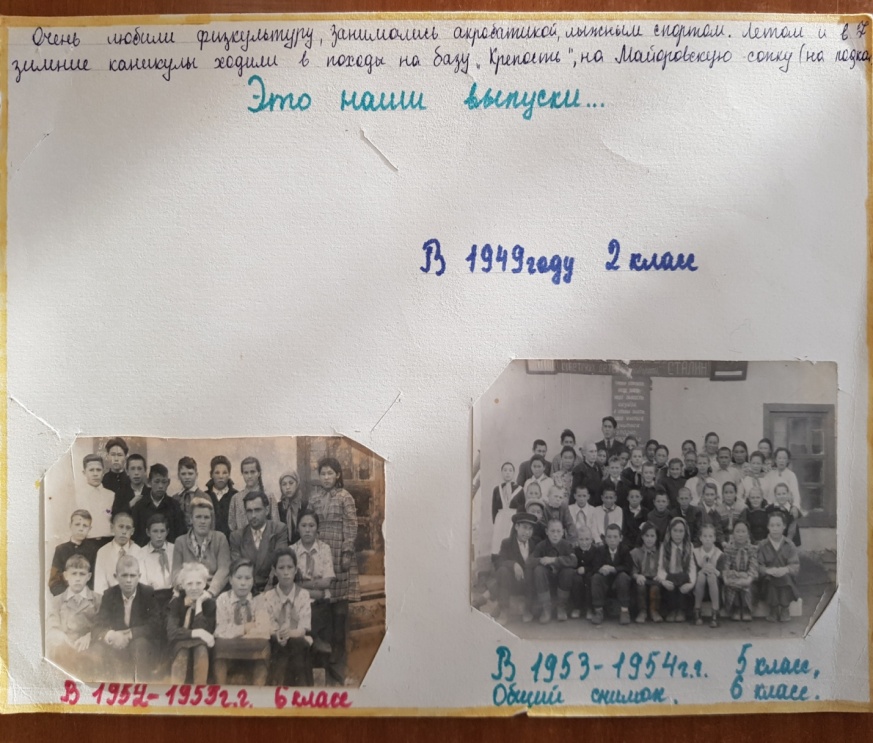 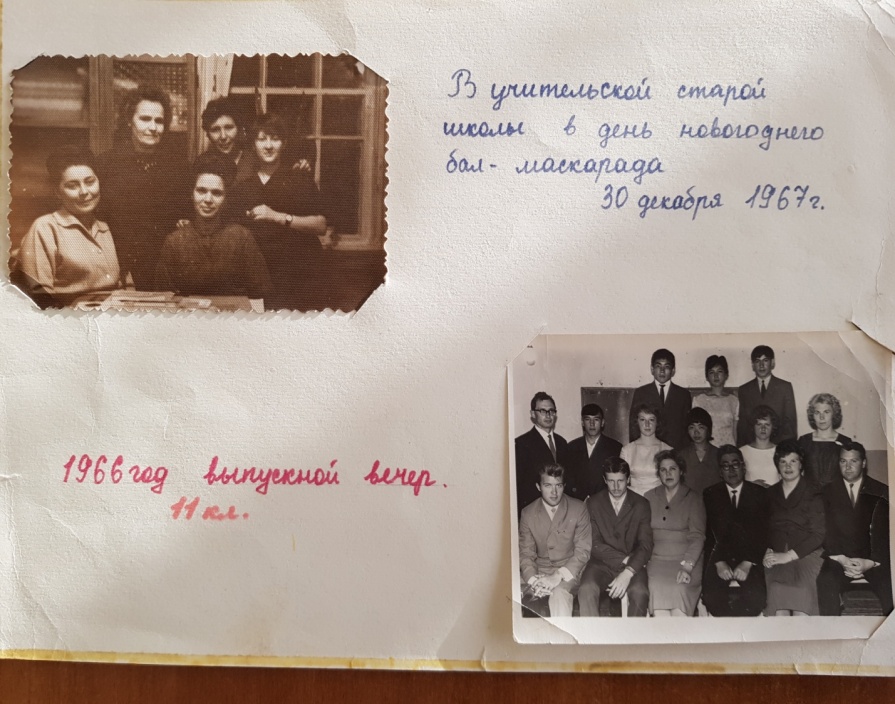 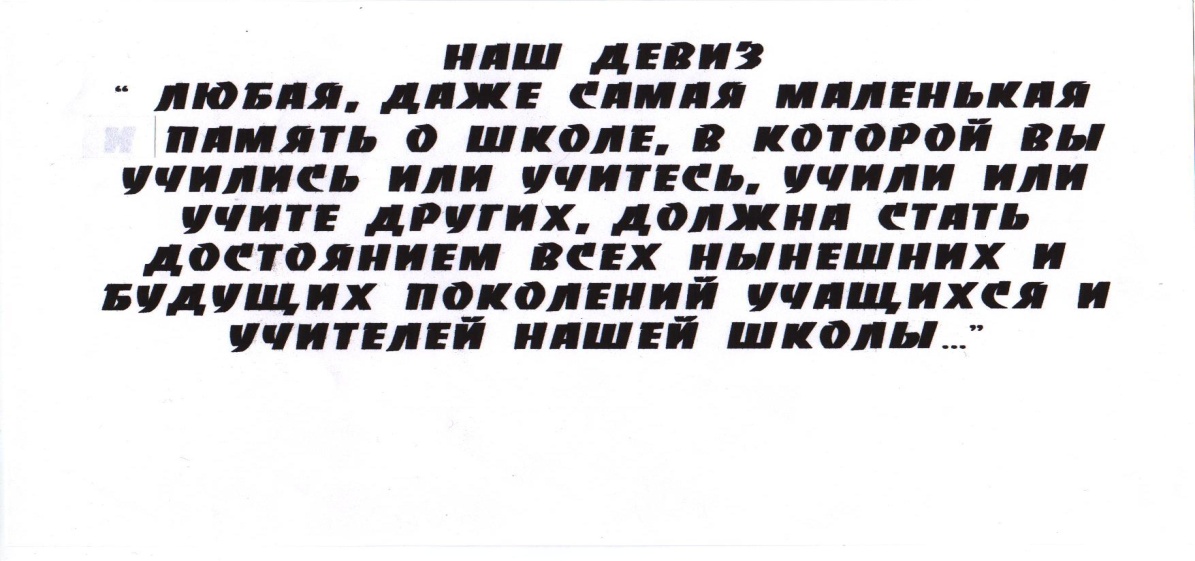 